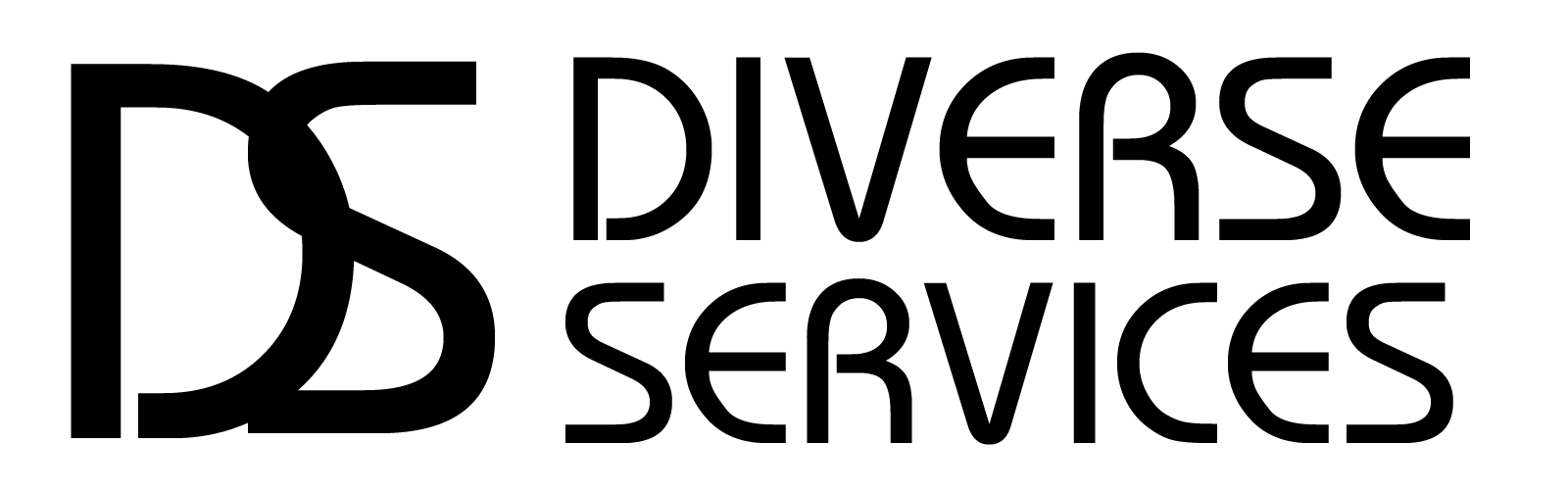 Diverse Services Referral FormEligibility Criteria:· Aged 18-65· Background information if available e.g. CPA Report, OT Report, etc.· Service User is prepared to engage with support services providedMaking a referral:We accept individuals with a primary diagnosis of severe and enduring mental illness, with offending history, who may have complex needs such as Schizophrenia, Personality Disorder, Mild Learning Disability and who may have been treated in a secure psychiatric hospital, residential care homes, prison service and have a history of challenging behaviours.Send completed form to:Email: referral@diverseservices.co.ukSERVICE USER NAMEDATE OF BIRTHNAME OF CURRENT SERVICE/WARDDIAGNOSIS /DIAGNOSESMHAPlease specify date and section type (if any)Forensic History and Index offences (please state)Under which section will the SU be dischargedProfessionals InvolvedFamily/Friends/Next of Kin detailsIf AWOL PROFESSIONALS TEAM TO CONTACTDISCHARGE PATHWAYBOROUGH OF REFERRALRECOVERY TEAM If connected to a teamAPPOINTEESHIP details if relevantREASON FOR REFERRALDATE OF REFERRALNAME OF REFERRER REFERRER ORGANISATIONDOCUMENTS ATTACHED WITH FORM (please tick and attach date of document – this includes ID documents and proof of benefits or benefits applications CARE PLANRISK OVERVIEWDISCHARGE SUMMARYID Documents ID Documents Proof benefits DOCUMENTS ATTACHED WITH FORM (please tick and attach date of document – this includes ID documents and proof of benefits or benefits applications ANY OTHER RELEVANT INFORMATIONNHS NUMBERDoes the Service User have proof of ID? Confirm which ID has been seen – passport / birth certificate NI NUMBERRECEIPT OF BENEFITSif so which benefits?  Please state.HOUSING BENEFIT APPLICATION NOCURRENT ADDRESS OR MOST RECENT ADDRESSFunding Source (Who is funding the client) 